Parental agreement for South Molton Community Primary School to administer medicine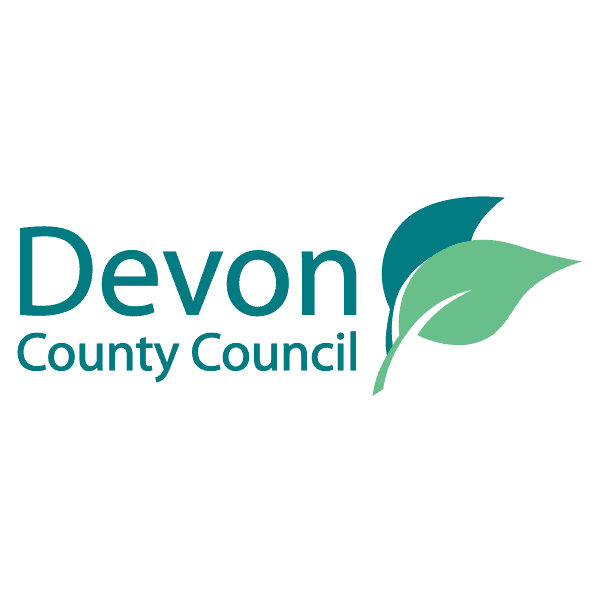 South Molton Community Primary School will not give your child medicine unless you complete and sign this form. The school has a policy that the staff can administer medicine; this is available on request.NB: Medicines must be in the original container as dispensed by the pharmacyI understand that the medication will be stored in a locked fridge or cupboard.I give my permission for the school staff administering medicine in accordance with the school policy. I will inform the school immediately, in writing, if there is any change in dosage or frequency of the medication or if the medicine is stopped.I agree that I am responsible for collecting the medication at the end of the day and/or collecting any unused medication and disposing of appropriately. Signature(s)		                                     Date	Parental agreement for South Molton Community Primary School to administer medicineSouth Molton Community Primary School will not give your child medicine unless you complete and sign this form. The school has a policy that the staff can administer medicine; this is available on request.NB: Medicines must be in the original container as dispensed by the pharmacyI understand that the medication will be stored in a locked fridge or cupboard.I give my permission for the school staff administering medicine in accordance with the school policy. I will inform the school immediately, in writing, if there is any change in dosage or frequency of the medication or if the medicine is stopped.I agree that I am responsible for collecting the medication at the end of the day and/or collecting any unused medication and disposing of appropriately. Signature(s)		                                     Date	Date Name of childDate of birthGroup/class/formMedical condition or illnessMedicineName/type of medicine(as described on the container)Has this medicine been prescribed by your GP?Yes                                         NoExpiry dateDosage and methodTimingSpecial precautions/other instructionsLength of time to be taken (days/weeks)Are there any side effects that the school/setting needs to know about?Self-administration – y/nProcedures to take in an emergencyName and telephone number of GPContact DetailsNameDaytime telephone no.Relationship to childAddressI understand that I must deliver the medicine personally to:Child’s ClassroomDate Name of childDate of birthGroup/class/formMedical condition or illnessMedicineName/type of medicine(as described on the container)Has this medicine been prescribed by your GP?Yes                                         NoExpiry dateDosage and methodTimingSpecial precautions/other instructionsLength of time to be taken (days/weeks)Are there any side effects that the school/setting needs to know about?Self-administration – y/nProcedures to take in an emergencyName and telephone number of GPContact DetailsNameDaytime telephone no.Relationship to childAddressI understand that I must deliver the medicine personally to:Child’s Classroom